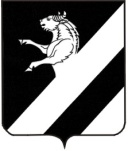 КРАСНОЯРСКИЙ КРАЙАЧИНСКИЙ РАЙОНПРИЧУЛЫМСКИЙ СЕЛЬСКИЙ СОВЕТ ДЕПУТАТОВРЕШЕНИЕ00.00.2022                                               п. Причулымский                                              № 000-РОб утверждении отчета об исполнении бюджета Причулымского сельсовета за 2021 годВ соответствии со статьей 264.6 Бюджетного кодекса Российской Федерации, статьями 20, 24 Устава Причулымского сельсовета, пунктом 1 статьи 28 Положения «О бюджетном процессе в Причулымском сельсовете», утвержденного решением Причулымского сельского Совета депутатов от 11.10.2013 года № 31-120Р, Причулымский сельский Совет депутатов РЕШИЛ:1. Утвердить отчет об исполнении бюджета Причулымского сельсовета за 2021 год, в том числе:- исполнение бюджета по доходам в сумме 10 781,0 тыс.рублей и расходам в сумме 12 194,9 тыс. рублей. - бюджет сельсовета за 2021 год исполнен с дефицитом 1 413,9 тыс. рублей.2. Утвердить отчет об исполнении бюджета Причулымского сельсовета за 2021 год со следующими показателями:- исполнение по источникам внутреннего финансирования дефицита бюджета Причулымского сельсовета по кодам классификации источников финансирования дефицитов бюджетов в 2021 году, согласно приложению 1;- доходов бюджета сельсовета по кодам классификации доходов бюджета согласно приложению 2;- расходов бюджета сельсовета по разделам, подразделам функциональной структуре расходов согласно  приложению 3; - расходов бюджета Причулымского сельсовета по ведомственной структуре расходов согласно приложению 4;- расходов бюджета Причулымского сельсовета по целевым статьям, муниципальным программам, группам и подгруппам видов расходов, разделам, подразделам классификации расходов бюджета согласно приложению 5;- субвенций и иных межбюджетных трансфертов, выделенных бюджету Причулымского сельсовета согласно приложению 6;- иных межбюджетных трансфертов, переданных бюджетом Причулымского сельсовета бюджету Ачинского района согласно приложению 7.3. Настоящее Решение вступает в силу в день, следующий за днём его официального опубликования в газете «Уголок России» и подлежит размещению в сети Интернет на официальном сайте администрации Причулымского сельсовета  и сельского Совета депутатов Ачинского района Красноярского края: http://adm-prichulim.ru/.Председатель Причулымского сельского Совета депутатов __________________В.Н.Сороковиков«_____» _______________ 2022г.Глава Причулымского сельсовета                     _________________С.В.Московцев«_____» ______________ 2022г.